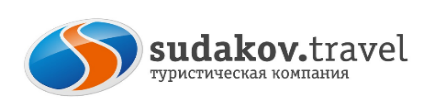 ТРИ НЕЗАБЫВАЕМЫХ ДНЯ В КРЫМУ  20.06- 23.06.2024  СТОИМОСТЬ ТУРА: 2-х м.н стандарт с в/ на море – 18 100 руб/чел;Доп. место- 16 100 руб/чел; 1-но м.н – 21 250руб/челВ стоимость тура включено: проезд автобусом по маршруту: Таганрог – Ростов –Партенит-Ялта-Форос-Золотая Балка-Лавандовые поля – Ростов – Таганрог;проживание в санатории «Белоруссия» 2-х м.н стд. Корпус 4;
• питание: 2 завтрака,1 обед;страховка транспортная;экскурсионная программа.Дополнительно оплачивается:  вх. билеты Фирма не несет ответственности за позднее прибытие в связи с задержками на дорогах. Фирма оставляет за собой право, по мере необходимости, вносить изменения времени и последовательности экскурсий, производить замену экскурсий, сохраняя программу тура в целом. Фирма не несет ответственности за сохранность денег и личных вещей. Особенности программы: тур подходит для категорий туристов, которые способны после ночного переезда отправиться на насыщенную авто-пешеходную экскурсионную программу с передвижением по пересеченной горной местности.  Внимание! При необходимости замены автобуса, компания не гарантирует сохранение первоначальной рассадки пассажиров.Санаторий «Белоруссия» считается одной из лучших здравниц Южного берега с мощнейшей современной лечебной базой. Санаторий расположен в поселке Кореиз в 15 км к западу от г. Ялта в окружении уникального парка, который насчитывает более 300 видов садово-парковых экзотических растений. Питание по системе «меню-заказ», состоящее из трех или четырех блюд на выбор. Инфраструктура для активного отдыха и комфорта: бильярд, кинотеатр, конференц-сервис, библиотека, спортивная площадка для большого тенниса, волейбола, баскетбола, бадминтона, фито-бар, крытый бассейн (250 руб/час), финская сауна, баня, хамам, джакузи, прачечная, парикмахерская, косметология, парковкаПляж: собственный, мелкогалечный закрытый, лечебный. Расстояние от столовой до пляжа – 500 метров. Работает канатная дорога на пляж с 08:00 до 20:00 (доп. оплата-цена уточняется). Водоснабжение: Холодная и горячая вода - круглосуточно.                 г.Таганрог, ул. Петровская, 83 (8634) 329-879г.Ростов-на-Дону пр-т Ленина, 1058(863)285-01-71www.sudakov.travel e-mail: sale@sudakov.travel20 июня Сбор/Выезд группы из Таганрога (пл. Восстания,11) 17:30/18:00. Ростова-на-Дону (Автовокзал, пр. Сиверса,1 в 19:30/20:0021 июня Прибытие в п. Партенит. Посещением парка «Айвазовское» Парадиз, который был заложен в 1964 году на месте, имения Кучук-Ламбата, принадлежавшего Гагариным и Раевским. Главной ценностью и украшением парка являются экзотические виды деревьев и кустарников, привезенных сюда с разных концов земного шара. Необыкновенный по красоте парк! Гордостью парка является 200-летняя роща маслины европейской, на которой основана экспозиция, связанная с античным миром и колонизацией Крыма древними греками. Свободное время (пляжный отдых). Обед  столовая «Домашняя кухня». Переезд в п.Кореиз. Размещение в санатории «Белоруссия».Свободное время. 22 июня Завтрак. Выезд в Ялту.  Прекрасная, легкая, познавательная прогулка-экскурсия по историческому центру Ялты, вдоль побережья Черного моря. Великолепные уголки старой Ялты, цветущие вечнозеленые сады и парки, восхитительная архитектура города, известные люди, приезжавшие на отдых в Ялту,- все это красивый рассказ опытного экскурсовода, который поможет вам окунуться в историю старой Ялты со второй половины 19 века и до наших дней. Для желающих морская прогулка «ВОСЕМЬ ДВОРЦОВ СО СТОРОНЫ МОРЯ» (за доп. плату~ 700руб/чел для группы). Возвращение в санаторий.  Свободное время.23 июня Завтрак. Сдача номеров. Переезд в Форос. Церковь Воскресения Христова была построена в 1892 году рядом с поселком Форос на Красной скале, возвышающейся над уровнем моря на высоту 412 метров. Во внутреннем оформлении выделялся резной дубовый иконостас, позолоченные Царские ворота и расписанные византийским орнаментом стены.  Переезд в Балаклавский район. Посещение и дегустация (доп. плата) винодельческого хозяйства «Золотая Балка». Во время дегустации мы знакомимся с вином, узнаем все тайны его происхождения, учимся различать сорта и распознавать многогранность оттенков аромата и вкуса вина. Разобраться в азах дегустации вам поможет курс из 6 образцов лучших игристых вин Золотой Балки: линейки "Frizzante", базовой линейки "Золотая Балка" и премиальной линейки "Балаклава".                                                                                                                        Переезд в село Тургеневка на лавандовые поля. Бескрайние, тянущиеся до горизонта поля фиолетовых цветов в июне наполняют воздух пьянящим ароматом.  Сплошной цветочный ковер. Невероятные фото гарантированы! Модельеры советуют: фиолетовый хорошо сочетается со светлыми тонами в одежде.           17:00 Отъезд в Ростов/Таганрог.  Остановка на обед в ресторане татарской кухни «Маркур» (доп. оплата).  24 июня Возвращение в Ростов/Таганрог ~04:30/06:00                                                                                                                                                                                                                                                                                                                                                                                                                                               Входные билетыНаименование объектаВзр. руб.Пенсионерыиметь удостоверениеФирма не несет ответственности за позднее прибытие в связи с задержками на дорогах. Фирма оставляет за собой право, по мере необходимости, вносить изменения времени и последовательности экскурсий, производить замену экскурсий, сохраняя программу тура в целом. Фирма не несет ответственности за сохранность денег и личных вещей. *Внимание! Стоимость входных билетов может изменяться, учитывайте это при составлении бюджета на поездку!!! На некоторых экскурсионных объектах иметь пенсионное удостоверение.Морская прогулка (для группы)700*700*Фирма не несет ответственности за позднее прибытие в связи с задержками на дорогах. Фирма оставляет за собой право, по мере необходимости, вносить изменения времени и последовательности экскурсий, производить замену экскурсий, сохраняя программу тура в целом. Фирма не несет ответственности за сохранность денег и личных вещей. *Внимание! Стоимость входных билетов может изменяться, учитывайте это при составлении бюджета на поездку!!! На некоторых экскурсионных объектах иметь пенсионное удостоверение.Парк «Парадиз»800400Фирма не несет ответственности за позднее прибытие в связи с задержками на дорогах. Фирма оставляет за собой право, по мере необходимости, вносить изменения времени и последовательности экскурсий, производить замену экскурсий, сохраняя программу тура в целом. Фирма не несет ответственности за сохранность денег и личных вещей. *Внимание! Стоимость входных билетов может изменяться, учитывайте это при составлении бюджета на поездку!!! На некоторых экскурсионных объектах иметь пенсионное удостоверение.Лавандовое поле300--Фирма не несет ответственности за позднее прибытие в связи с задержками на дорогах. Фирма оставляет за собой право, по мере необходимости, вносить изменения времени и последовательности экскурсий, производить замену экскурсий, сохраняя программу тура в целом. Фирма не несет ответственности за сохранность денег и личных вещей. *Внимание! Стоимость входных билетов может изменяться, учитывайте это при составлении бюджета на поездку!!! На некоторых экскурсионных объектах иметь пенсионное удостоверение.Обед ресторане татарской кухни «Маркур»600-800*600-800*Фирма не несет ответственности за позднее прибытие в связи с задержками на дорогах. Фирма оставляет за собой право, по мере необходимости, вносить изменения времени и последовательности экскурсий, производить замену экскурсий, сохраняя программу тура в целом. Фирма не несет ответственности за сохранность денег и личных вещей. *Внимание! Стоимость входных билетов может изменяться, учитывайте это при составлении бюджета на поездку!!! На некоторых экскурсионных объектах иметь пенсионное удостоверение.Экскурсия по заводу*Дегустация (по желанию)600650*600650*Фирма не несет ответственности за позднее прибытие в связи с задержками на дорогах. Фирма оставляет за собой право, по мере необходимости, вносить изменения времени и последовательности экскурсий, производить замену экскурсий, сохраняя программу тура в целом. Фирма не несет ответственности за сохранность денег и личных вещей. *Внимание! Стоимость входных билетов может изменяться, учитывайте это при составлении бюджета на поездку!!! На некоторых экскурсионных объектах иметь пенсионное удостоверение.